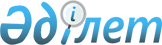 О внесении изменений в решение Иртышского районного маслихата от 21 декабря 2022 года № 105-26-7 "Об Иртышском районном бюджете на 2023 – 2025 годы"Решение Иртышского районного маслихата Павлодарской области от 7 сентября 2023 года № 27-7-8.
      Иртышский районный маслихат РЕШИЛ:
      1. Внести в решение  Иртышского районного маслихата "Об Иртышском районном бюджете на 2023 – 2025 годы" от 21 декабря 2022 года № 105-26-7 следующие изменения:
      1) пункт 1 указанного решения изложить в следующей редакции:
       "1. Утвердить районный бюджет на 2023 – 2025 годы согласно приложениям 1, 2 и 3 соответственно, в том числе на 2023 год в следующих объемах:
      1) доходы – 4250840 тысяч тенге, в том числе:
      налоговые поступления – 1076159 тысяч тенге;
      неналоговые поступления – 16478 тысяч тенге;
      поступления от продажи основного капитала – 7019 тысяч тенге;
      поступления трансфертов – 3151184 тысячи тенге;
      2) затраты – 4328860 тысяч тенге;
      3) чистое бюджетное кредитование – 14128 тысяч тенге, в том числе:
      бюджетные кредиты – 41564 тысячи тенге;
      погашение бюджетных кредитов – 27436 тысяч тенге;
      4) сальдо по операциям с финансовыми активами – равно нулю;
      5) дефицит (профицит) бюджета – -92148 тысяч тенге;
      6) финансирование дефицита (использование профицита) бюджета – 92148 тысяч тенге.";
      2) пункт 4 указанного решения изложить в следующей редакции:
       "4. Учесть в районном бюджете целевые текущие трансферты на 2023 год бюджетам сел и сельских округов Иртышского района в следующих объемах:
      114777 тысяч тенге – на реализацию мероприятий по инженерной инфраструктуре в сельских населенных пунктах в рамках проекта "Ауыл - Ел бесігі";
      1023 тысячи тенге – на освещение улиц в населенных пунктах;
      74921 тысяча тенге – на проведение мероприятий по благоустройству сельских населенных пунктов;
      31759 тысяч тенге – на капитальный и средний ремонт автомобильных дорог улиц населенных пунктов;
      2173 тысячи тенге – на капитальные расходы государственных органов;
      2757 тысяч тенге – на текущие расходы государственных органов;
      5354 тысячи тенге – на организацию водоснабжения населенных пунктов.";
      3) пункт 6 указанного решения изложить в следующей редакции:
      "6. Утвердить на 2023 год резерв местного исполнительного органа района в сумме 1000 тысяч тенге.";
      4) приложение 1 к указанному решению изложить в новой редакции согласно приложению к настоящему решению.
      2. Настоящее решение вводится в действие с 1 января 2023 года. Иртышский районный бюджет на 2023 год (с изменениями)
					© 2012. РГП на ПХВ «Институт законодательства и правовой информации Республики Казахстан» Министерства юстиции Республики Казахстан
				
      Председатель Иртышского районного маслихата 

Б. Шингисов
Приложение
к решению Иртышского
районного маслихата
от 7 сентября 2023 года
№ 27-7-8Приложение 1
к решению Иртышского
районного маслихата
от 21 декабря 2022 года
№ 105-26-7
Категория
Категория
Категория
Категория
Сумма
(тысяч тенге)
Класс
Класс
Класс
Сумма
(тысяч тенге)
Подкласс
Подкласс
Сумма
(тысяч тенге)
Наименование
Сумма
(тысяч тенге)
1
2
3
4
5
1. Доходы
4250840
1
Налоговые поступления
1076159
01
Подоходный налог
572976
1
Корпоративный подоходный налог
27708
2
Индивидуальный подоходный налог
545268
03
Социальный налог
363677
1
Социальный налог
363677
04
Налоги на собственность
77835
1
Налоги на имущество
77835
05
Внутренние налоги на товары, работы и услуги
42357
2
Акцизы
1422
3
Поступления за использование природных и других ресурсов
35126
4
Сборы за ведение предпринимательской и профессиональной деятельности
5809
08
Обязательные платежи, взимаемые за совершение юридически значимых действий и (или) выдачу документов уполномоченными на то государственными органами или должностными лицами
19314
1
Государственная пошлина
19314
2
Неналоговые поступления
16478
01
Доходы от государственной собственности
10134
1
Поступления части чистого дохода государственных предприятий
13
5
Доходы от аренды имущества, находящегося в государственной собственности
10095
7
Вознаграждения по кредитам, выданным из государственного бюджета
26
03
Поступления денег от проведения государственных закупок, организуемых государственными учреждениями, финансируемыми из государственного бюджета
20
1
Поступления денег от проведения государственных закупок, организуемых государственными учреждениями, финансируемыми из государственного бюджета
20
04
Штрафы, пени, санкции, взыскания, налагаемые государственными учреждениями, финансируемыми из государственного бюджета, а также содержащимися и финансируемыми из бюджета (сметы расходов) Национального Банка Республики Казахстан
53
1
Штрафы, пени, санкции, взыскания, налагаемые государственными учреждениями, финансируемыми из государственного бюджета, а также содержащимися и финансируемыми из бюджета (сметы расходов) Национального Банка Республики Казахстан, за исключением поступлений от организаций нефтяного сектора, в Фонд компенсации потерпевшим и Фонд поддержки инфраструктуры образования
53
06
Прочие неналоговые поступления
6271
1
Прочие неналоговые поступления
6271
3
Поступления от продажи основного капитала
7019
01
Продажа государственного имущества, закрепленного за государственными учреждениями
5250
1
Продажа государственного имущества, закрепленного за государственными учреждениями
5250
1
2
3
4
5
03
Продажа земли и нематериальных активов
1769
1
Продажа земли
785
2
Продажа нематериальных активов
984
4
Поступления трансфертов 
3151184
01
Трансферты из нижестоящих органов государственного управления
95
3
Трансферты из бюджетов городов районного значения, сел, поселков, сельских округов
95
02
Трансферты из вышестоящих органов государственного управления
3151089
2
Трансферты из областного бюджета
3151089
Функциональная группа 
Функциональная группа 
Функциональная группа 
Функциональная группа 
Функциональная группа 
Сумма 
(тысяч тенге)
Функциональная подгруппа 
Функциональная подгруппа 
Функциональная подгруппа 
Функциональная подгруппа 
Сумма 
(тысяч тенге)
Администратор бюджетных программ 
Администратор бюджетных программ 
Сумма 
(тысяч тенге)
Программа 
Программа 
Сумма 
(тысяч тенге)
Наименование
Сумма 
(тысяч тенге)
1
2
3
4
5
6
2. Затраты
4328860
01
Государственные услуги общего характера
782497
1
Представительные, исполнительные и другие органы, выполняющие общие функции государственного управления
214884
112
Аппарат маслихата района (города областного значения)
39718
001
Услуги по обеспечению деятельности маслихата района (города областного значения)
39718
122
Аппарат акима района (города областного значения)
175166
001
Услуги по обеспечению деятельности акима района (города областного значения)
168214
003
Капитальные расходы государственного органа
6952
2
Финансовая деятельность
182616
452
Отдел финансов района (города областного значения)
182616
001
Услуги по реализации государственной политики в области исполнения бюджета и управления коммунальной собственностью района (города областного значения)
63458
003
Проведение оценки имущества в целях налогообложения
825
010
Приватизация, управление коммунальным имуществом, постприватизационная деятельность и регулирование споров, связанных с этим
3777
018
Капитальные расходы государственного органа
1172
028
Приобретение имущества в коммунальную собственность
108454
113
Целевые текущие трансферты нижестоящим бюджетам
4930
5
Планирование и статистическая деятельность
43125
453
Отдел экономики и бюджетного планирования района (города областного значения)
43125
001
Услуги по реализации государственной политики в области формирования и развития экономической политики, системы государственного планирования
42535
004
Капитальные расходы государственного органа
590
9
Прочие государственные услуги общего характера
341872
454
Отдел предпринимательства и сельского хозяйства района (города областного значения)
51111
001
Услуги по реализации государственной политики на местном уровне в области развития предпринимательства и сельского хозяйства
51111
810
Отдел реального сектора экономики района (города областного значения)
290761
001
Услуги по реализации государственной политики на местном уровне в области жилищно-коммунального хозяйства, пассажирского транспорта, автомобильных дорог, строительства, архитектуры и градостроительства
60827
003
Капитальные расходы государственного органа
2100
113
Целевые текущие трансферты нижестоящим бюджетам
227834
02
Оборона
21980
1
Военные нужды
8768
122
Аппарат акима района (города областного значения)
8768
005
Мероприятия в рамках исполнения всеобщей воинской обязанности
8768
2
Организация работы по чрезвычайным ситуациям
13212
1
2
3
4
5
6
122
Аппарат акима района (города областного значения)
13212
006
Предупреждение и ликвидация чрезвычайных ситуаций масштаба района (города областного значения)
1379
007
Мероприятия по профилактике и тушению степных пожаров районного (городского) масштаба, а также пожаров в населенных пунктах, в которых не созданы органы государственной противопожарной службы
11833
06
Социальная помощь и социальное обеспечение
517739
1
Социальное обеспечение
43490
451
Отдел занятости и социальных программ района 
(города областного значения) 
43490
005
Государственная адресная социальная помощь
43490
2
Социальная помощь
350417
451
Отдел занятости и социальных программ района (города областного значения)
350417
002
Программа занятости
108923
004
Оказание социальной помощи на приобретение топлива специалистам здравоохранения, образования, социального обеспечения, культуры, спорта и ветеринарии в сельской местности в соответствии с законодательством Республики Казахстан
12956
006
Оказание жилищной помощи
375
007
Социальная помощь отдельным категориям нуждающихся граждан по решениям местных представительных органов
79487
010
Материальное обеспечение детей с инвалидностью, воспитывающихся и обучающихся на дому
497
014
Оказание социальной помощи нуждающимся гражданам на дому
105790
017
Обеспечение нуждающихся лиц с инвалидностью протезно-ортопедическими, сурдотехническими и тифлотехническими средствами, специальными средствами передвижения, обязательными гигиеническими средствами, а также предоставление услуг санаторно-курортного лечения, специалиста жестового языка, индивидуальных помощников в соответствии с индивидуальной программой реабилитации лица с инвалидностью
3391
023
Обеспечение деятельности центров занятости населения
38998
9
Прочие услуги в области социальной помощи и социального обеспечения
123832
451
Отдел занятости и социальных программ района (города областного значения)
123832
001
Услуги по реализации государственной политики на местном уровне в области обеспечения занятости и реализации социальных программ для населения
52266
011
Оплата услуг по зачислению, выплате и доставке пособий и других социальных выплат
1285
050
Обеспечение прав и улучшение качества жизни лиц с инвалидностью в Республике Казахстан
27790
054
Размещение государственного социального заказа в неправительственных организациях
9823
061
Cодействие добровольному переселению лиц для повышения мобильности рабочей силы
32668
07
Жилищно-коммунальное хозяйство
727248
1
Жилищное хозяйство
80800
810
Отдел реального сектора экономики района (города областного значения)
80800
008
Организация сохранения государственного жилищного фонда
2000
1
2
3
4
5
6
009
Проектирование и (или) строительство, реконструкция жилья коммунального жилищного фонда
2000
098
Приобретение жилья коммунального жилищного фонда
76800
2
Коммунальное хозяйство
632976
810
Отдел реального сектора экономики района (города областного значения)
632976
012
Функционирование системы водоснабжения и водоотведения
30176
028
Развитие коммунального хозяйства
813
058
Развитие системы водоснабжения и водоотведения в сельских населенных пунктах
601987
3
Благоустройство населенных пунктов
13472
810
Отдел реального сектора экономики района (города областного значения)
13472
016
Обеспечение санитарии населенных пунктов
13472
08
Культура, спорт, туризм и информационное пространство
544465
1
Деятельность в области культуры
271405
802
Отдел культуры, физической культуры и спорта района (города областного значения)
271405
005
Поддержка культурно-досуговой работы
271405
2
Спорт
61410
802
Отдел культуры, физической культуры и спорта района (города областного значения)
11848
007
Проведение спортивных соревнований на районном (города областного значения) уровне
10300
008
Подготовка и участие членов сборных команд района (города областного значения) по различным видам спорта на областных спортивных соревнованиях
1548
810
Отдел реального сектора экономики района (города областного значения)
49562
013
Развитие объектов культуры
4000
014
Развитие объектов спорта
45562
3
Информационное пространство
114389
470
Отдел внутренней политики и развития языков района (города областного значения)
30168
005
Услуги по проведению государственной информационной политики
28581
008
Развитие государственного языка и других языков народа Казахстана
1587
802
Отдел культуры, физической культуры и спорта района (города областного значения)
84221
004
Функционирование районных (городских) библиотек
84221
9
Прочие услуги по организации культуры, спорта, туризма и информационного пространства
97261
470
Отдел внутренней политики и развития языков района (города областного значения)
60193
001
Услуги по реализации государственной политики на местном уровне в области информации, укрепления государственности и формирования социального оптимизма граждан, развития языков
29781
003
Капитальные расходы государственного органа
269
004
Реализация мероприятий в сфере молодежной политики
30143
802
Отдел культуры, физической культуры и спорта района (города областного значения)
37068
001
Услуги по реализации государственной политики на местном уровне в области культуры, физической культуры и спорта
32276
032
Капитальные расходы подведомственных государственных учреждений и организаций
4792
1
2
3
4
5
6
10
Сельское, водное, лесное, рыбное хозяйство, особо охраняемые природные территории, охрана окружающей среды и животного мира, земельные отношения
55272
6
Земельные отношения
30992
463
Отдел земельных отношений района (города областного значения)
30992
001
Услуги по реализации государственной политики в области регулирования земельных отношений на территории района (города областного значения)
28335
006
Землеустройство, проводимое при установлении границ районов, городов областного значения, районного значения, сельских округов, поселков, сел
1817
007
Капитальные расходы государственного органа
840
9
Прочие услуги в области сельского, водного, лесного, рыбного хозяйства, охраны окружающей среды и земельных отношений
24280
453
Отдел экономики и бюджетного планирования района (города областного значения)
24280
099
Реализация мер по оказанию социальной поддержки специалистов
24280
12
Транспорт и коммуникации
307237
1
Автомобильный транспорт
276264
810
Отдел реального сектора экономики района (города областного значения)
276264
043
Обеспечение функционирования автомобильных дорог
62157
044
Капитальный и средний ремонт автомобильных дорог районного значения и улиц населенных пунктов
214107
9
Прочие услуги в сфере транспорта и коммуникаций
30973
810
Отдел реального сектора экономики района (города областного значения)
30973
045
Организация внутрипоселковых (внутригородских), пригородных и внутрирайонных общественных пассажирских перевозок
5250
046
Субсидирование пассажирских перевозок по социально значимым городским (сельским), пригородным и внутрирайонным сообщениям
25723
13
Прочие
822230
3
Поддержка предпринимательской деятельности и защита конкуренции
821230
810
Отдел реального сектора экономики района (города областного значения)
821230
055
Развитие индустриальной инфраструктуры в рамках национального проекта по развитию предпринимательства на 2021 – 2025 годы
821230
9
Прочие
1000
452
Отдел финансов района (города областного значения)
1000
012
Резерв местного исполнительного органа района (города областного значения)
1000
14
Обслуживание долга
85905
1
Обслуживание долга
85905
452
Отдел финансов района (города областного значения)
85905
013
Обслуживание долга местных исполнительных органов по выплате вознаграждений и иных платежей по займам из областного бюджета
85905
15
Трансферты
464287
1
Трансферты
464287
452
Отдел финансов района (города областного значения)
464287
006
Возврат неиспользованных (недоиспользованных) целевых трансфертов
9
1
2
3
4
5
6
024
Целевые текущие трансферты из нижестоящего бюджета на компенсацию потерь вышестоящего бюджета в связи с изменением законодательства
50044
038
Субвенции
414230
054
Возврат сумм неиспользованных (недоиспользованных) целевых трансфертов, выделенных из республиканского бюджета за счет целевого трансферта из Национального фонда Республики Казахстан
4
3. Чистое бюджетное кредитование
14128
Бюджетные кредиты
41564
10
Сельское, водное, лесное, рыбное хозяйство, особо охраняемые природные территории, охрана окружающей среды и животного мира, земельные отношения
41564
9
Прочие услуги в области сельского, водного, лесного, рыбного хозяйства, охраны окружающей среды и земельных отношений
41564
453
Отдел экономики и бюджетного планирования района (города областного значения)
41564
006
Бюджетные кредиты для реализации мер социальной поддержки специалистов
41564
Погашение бюджетных кредитов
27436
5
Погашение бюджетных кредитов
27436
01
Погашение бюджетных кредитов
27436
1
Погашение бюджетных кредитов, выданных из государственного бюджета
27436
4. Сальдо по операциям с финансовыми активами 
0
5. Дефицит (профицит) бюджета
-92148
6. Финансирование дефицита (использование профицита) бюджета
92148